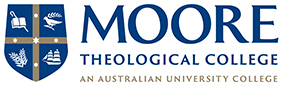 EMPLOYMENT APPLICATION FORM Position: Facilities Manager Please complete this form and email it along with your CV to recruitment@moore.edu.au Personal Details Personal Details Candidate Name Date CompletedResidential addressEmail addressPhoneDo you have the legal right to work in Australia? Yes / No Role Details Role Details Why do you want to work for Moore College? Selection Criteria –Please provide your responses to the selection criteria below.Selection Criteria –Please provide your responses to the selection criteria below.Essential CriteriaResponseStrong interpersonal skillsMinimum 10 years in a similar role within the building industry, including building managementAbility to lead a team and co-ordinate workDemonstrated knowledge of building compliance and regulatory requirementsProblem solving in construction related issuesDemonstrated knowledge of current safe working practicesProficient in MS Office and CADNSW driver’s licenseAbility to support and promote the Christian Vision, Mission and Values of Moore College and to develop the workplace culture.Desirable CriteriaResponseProficient in JIRAExperience in a residential College, aged care facility or similar settingUnderstanding of the Sydney Anglican diocese and Moore CollegeWorkplace health and safetyWorkplace health and safetyDo you have any physical or psychological condition that we need to be aware of to ensure we are able to protect you and other employees at work?No / Yes If yes – (please specify the condition and how it may affect your work) Referees – please provide at least 2 professional referees. Referees will only be contacted if you are shortlisted. Referees – please provide at least 2 professional referees. Referees will only be contacted if you are shortlisted. Referee 1: Name OrganisationPosition RelationshipPhoneReferee 2: Name OrganisationPosition Relationship PhonePrivacy Privacy If I am unsuccessful, I give permission for my application to be held on file should a future suitable position become available. Yes / No 